POSTĘPOWANIE PRZY UBOJU ŚWIŃ NA UŻYTEK WŁASNY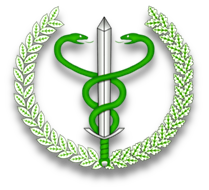 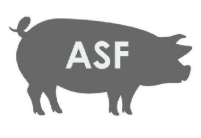 NA TERENIE WYSTĘPOWANIA I PODEJRZENIA ASFW PRZYPADKU DOKONYWANIA UBOJU ŚWIŃ NA UŻYTEK WŁASNY W OBSZARACH ZAGROŻENIA (NIEBIESKIM), OBJĘTYM OGRANICZENIAMI (CZERWONYM) I OCHRONNYM (ŻÓŁTYM) OBOWIĄZUJE:• BEZWZGLĘDNY OBOWIĄZEK ZAWIADOMIENIA O TYM FAKCIE POWIATOWEGO LEKARZA WETERYNARII (NA CO NAJMNIEJ 24 GODZINY PRZED UBOJEM);• ŚWINIE MUSZĄ PRZEBYWAĆ W GOSPODARSTWIE PRZEZ CO NAJMNIEJ 30 DNI PRZED UBOJEM;• ŚWINIE MUSZĄ ZOSTAĆ PODDANE BADANIU PRZEDUBOJOWEMU, A MIĘSO Z TYCH ŚWIŃ BADANIU POUBOJOWEMU;• MIĘSO ŚWIŃ POWINNO ZOSTAĆ PODDANE BADANIU NA OBECNOŚĆ WŁOŚNI;• POBIERANE SĄ PRZEZ URZĘDOWEGO LEKARZA WETERYNARII PRÓBKI DO BADAŃ W KIERUNKU ASF W TRAKCIE BADANIA PRZEDUBOJOWEGO ŚWIŃ LUB POUBOJOWEGO BADANIA MIĘSA :- ZAWSZE W PRZYPADKU, GDY GOSPODARSTWO POŁOŻONE JEST W OBSZARZE ZAGROŻENIA (NIEBIESKIM);- GDY GOSPODARSTWO POŁOŻONE JEST W OBSZARZE OBJĘTYM OGRANICZENIAMI (CZERWONYM) LUB OBSZARZE OCHRONNYM (ŻÓŁTYM) –TYLKO W PRZYPADKU PODEJRZENIA WYSTĄPIENIA ASF;UBOJU MOŻNA DOKONAĆ NA TERENIE GOSPODARSTWA, W KTÓRYM ZWIERZĘTA BYŁY UTRZYMYWANE;UBOJU MOŻE DOKONAĆ OSOBA, KTÓRA UKOŃCZYŁA SZKOLENIE TEORETYCZNE POTWIERDZONE ZAŚWIADCZENIEM WYSTAWIONYM PRZEZ PLW.